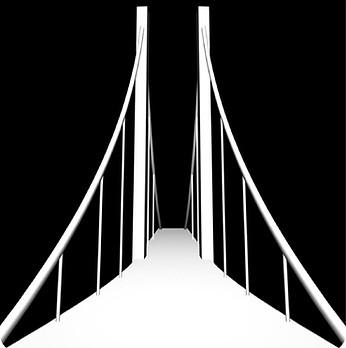 The AACCES Civic Excellence (ACE) Award2024Overview of the ACE Award:The AACCES Civic Excellence (ACE) Award was established to recognize students who demonstrate civic excellence by using their voices and talents to create cultural, economic, educational, and positive societal impact in their schools as well as the broader community.  We marvel at the ability of students who effortlessly navigate our ever-changing world with excellence, intention, courage, and civility. In a word, the young person who receives this award is an ACE. As our society increasingly promotes division, our ACE Award recipient is someone who possesses an ability to perpetually demonstrate the power of community - realizing that no one reaches their true potential alone!This student represents the best of us - Excellence in every way! He or She navigates the world in a way that celebrates our culture and embraces the fuller tapestry of which we are undeniably a part of. We often talk about our youth in the context of becoming future leaders. The ACE recipient is a ‘right-now’ leader. For consideration, please review the criterion and fill out the attached nomination form for submittal by the deadline: April 13, 2024.*A monetary award will be given to this year’s recipient at the Senior Awards Night Event, scheduled for 5:30 p.m., May 18, 2024, at the Three Rivers Convention Center, 7016 W. Grandridge Blvd., Kennewick, WA 99336 (4:45 p.m. - Student VIP arrival)The AACCES Civic Excellence (ACE) Award 2024CriterionEligibility RequirementsStudents must be currently enrolled as a high school senior and scheduled to graduate in 2024.Students must be in good standing with their school. “Good standing” refers to the student’s academic standing, conduct, and professionalism in school.Students must be able to demonstrate volunteerism or community service engagement. Along with the attached nomination form, the nomination should include at least one letter of support or recommendation from a school official, community member, or service organization. The AACCES Civic Excellence (ACE) Award 2024Nomination FormName of Student/Nominee:School:Grade:GPA: (optional)Educational/Vocational Plan: Author of Letter of Support/Recommendation and Affiliation:On the remaining page, please describe (in 300 words or less) the nominee’s contributions to create cultural, economic, educational, and/or positive societal impact in his or her school and community. Writing Space Continued…